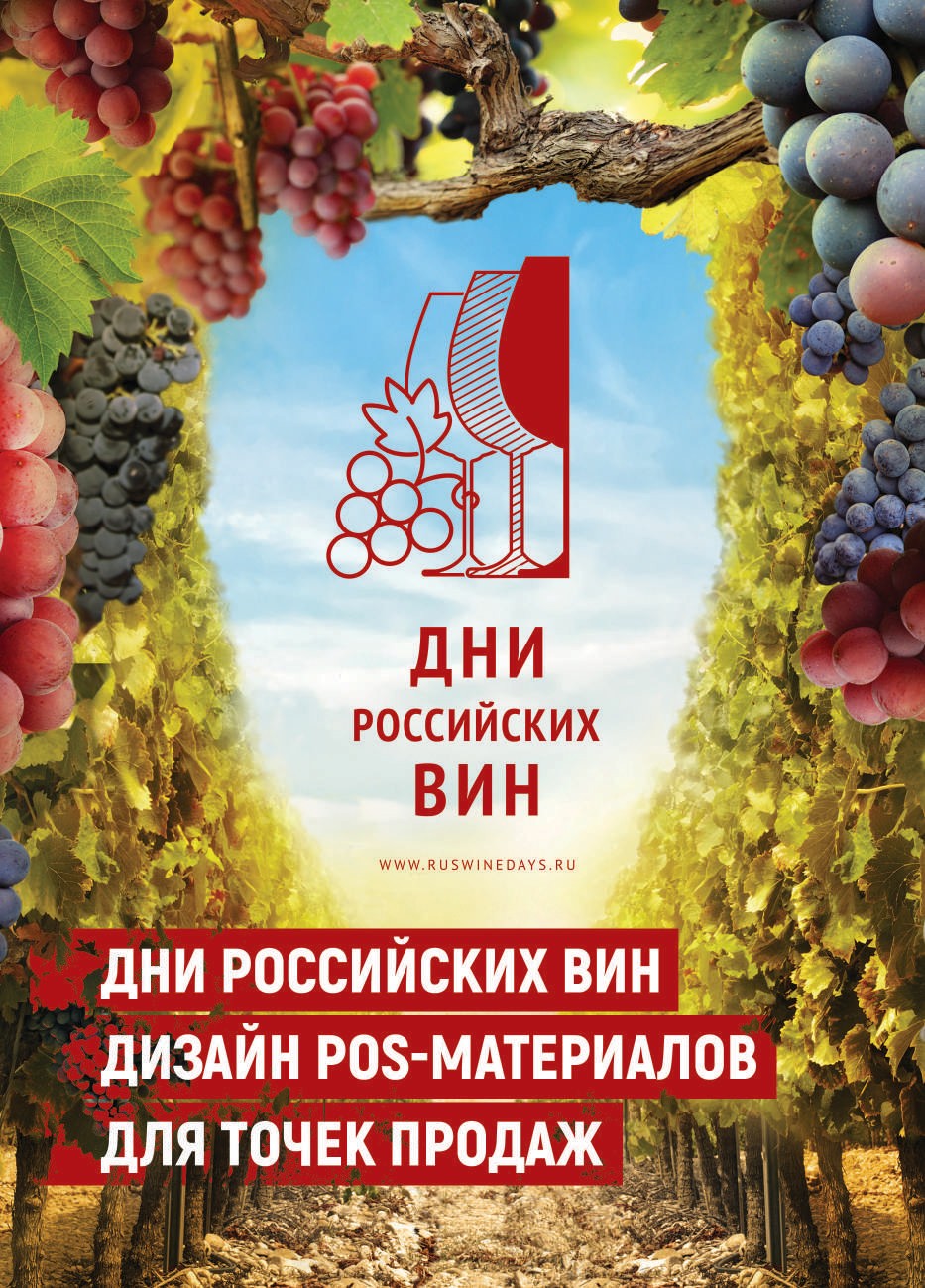 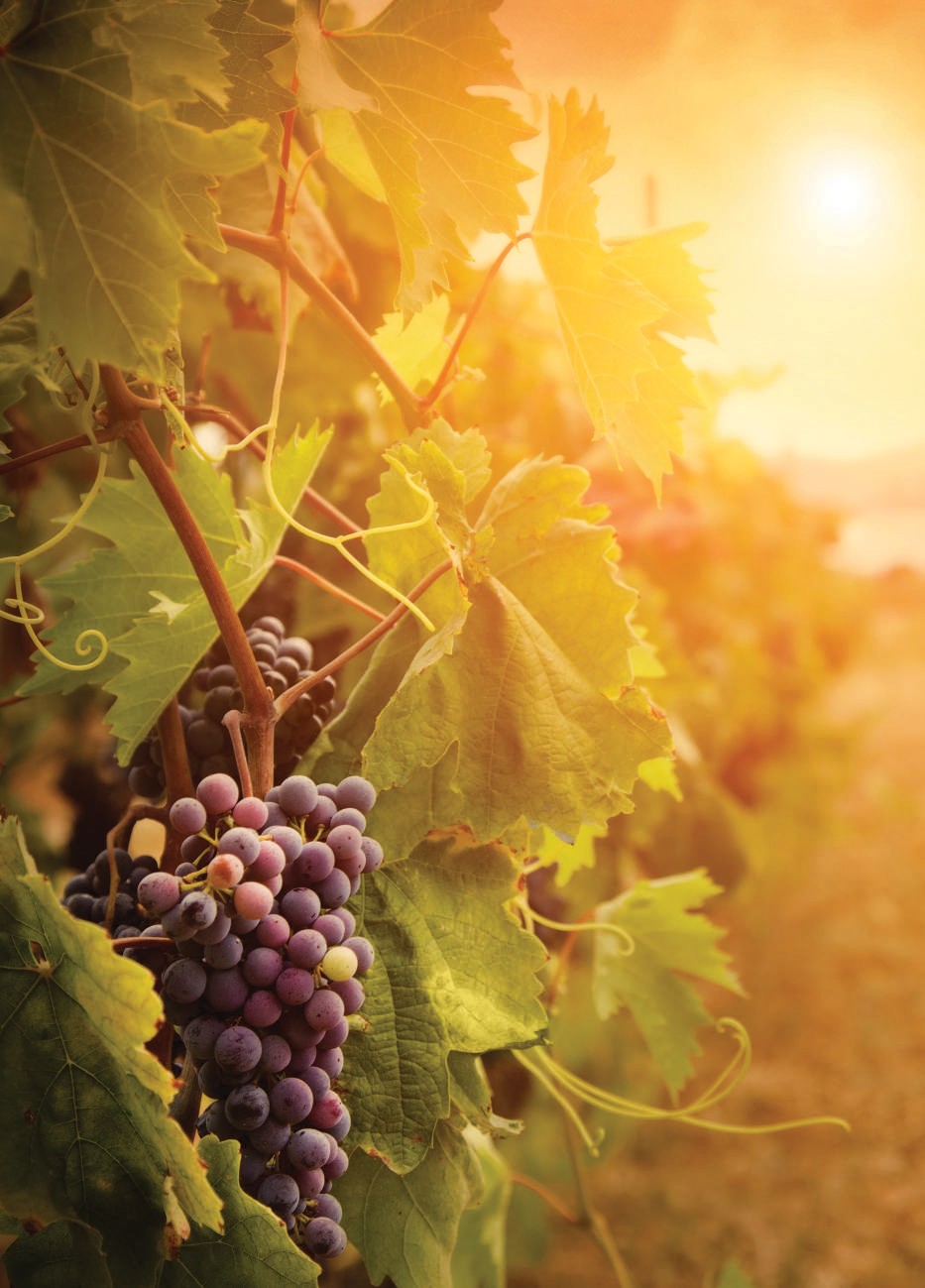 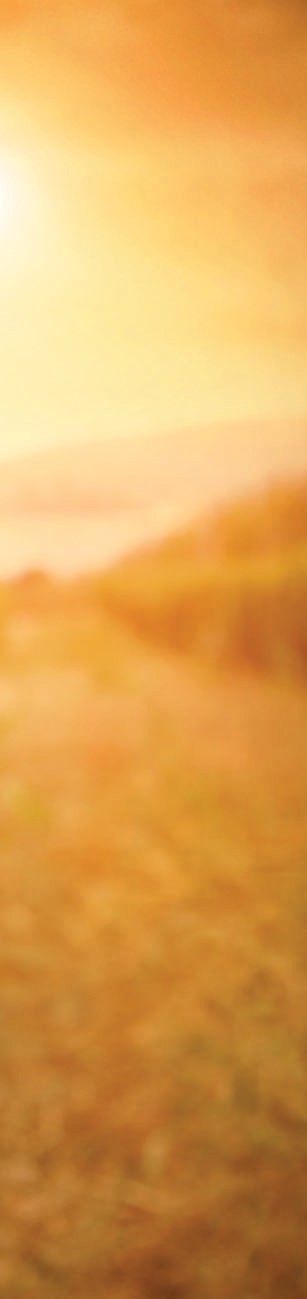 СодержаниеKey visual � � � � � � � � � � � � � � � � � � � � � � � � � � � � �4 Оформление полки � � � � � � � � � � � � � � � � � � � �5 Ценниковыделители � � � � � � � � � � � � � � � � � � 12 Наклейки на стекло � � � � � � � � � � � � � � � � � � � 14 Подставка для дегустации � � � � � � � � � � � � � 16 Тейблтент � � � � � � � � � � � � � � � � � � � � � � � � � � � � 17 Некхенгер� � � � � � � � � � � � � � � � � � � � � � � � � � � �18 Оформление препака � � � � � � � � � � � � � � � � � 19 Оформление дисплея � � � � � � � � � � � � � � � � 20 Оформление торца� � � � � � � � � � � � � � � � � � � � 21 Оформление одного стеллажа � � � � � � � � �22 Оформление категории� � � � � � � � � � � � � � � �23 Web-баннер� � � � � � � � � � � � � � � � � � � � � � � � � �24 Имиджи для СМИ � � � � � � � � � � � � � � � � � � � � �25 Листовки� � � � � � � � � � � � � � � � � � � � � � � � � � � � �27Key visualВертикальный / горизонтальный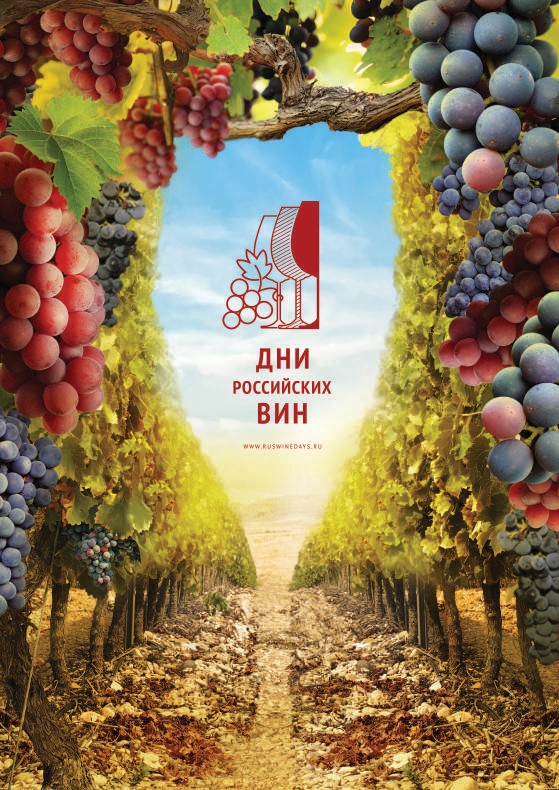 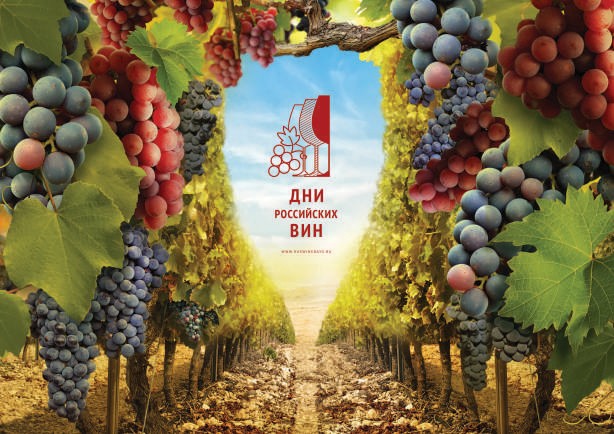 Дни российских вин	5Оформление полки. Вариант 1Рамка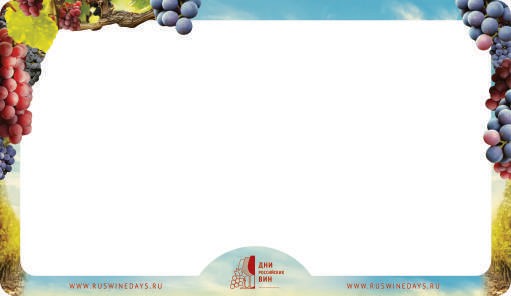 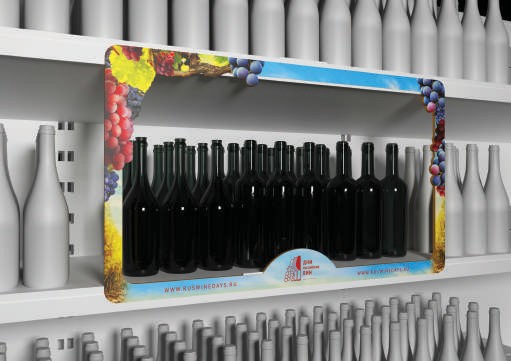 6	Дизайн POS-материалов для точек продажОформление полки. Вариант 2СтопперМатериалы — каппа, картон, фурнитура� Устанавливается слева/справа от выкладки продукции в Т-образныепластиковые зажимы�Стоппер обычный (160-400мм)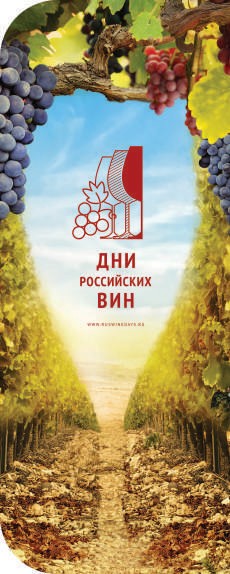 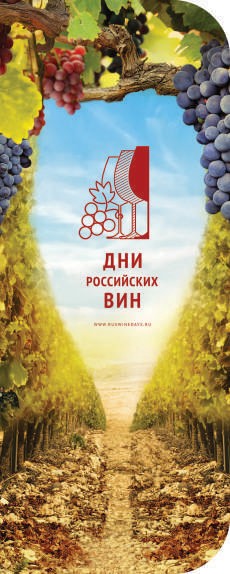 Дни российских вин	7Стоппер вырубной (160-400мм)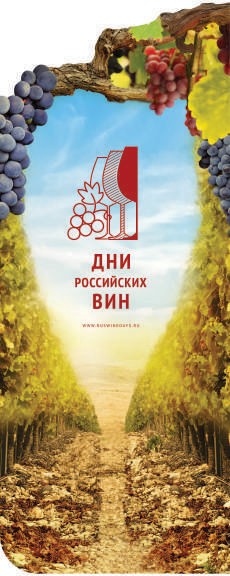 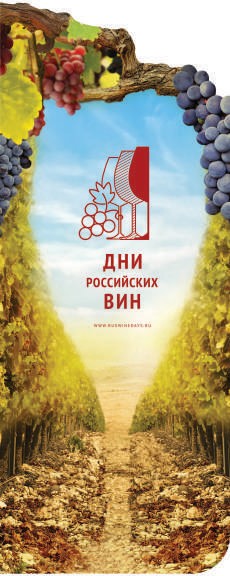 8	Дизайн POS-материалов для точек продажОформление полки. Вариант 2Шелфтокер.Материалы – картон, скотч�Графическое изображение одной высоты с краем полки, размещается по всей длине полки и содержит информацию о бренде, продукции и цене, а также рекламную информацию�Шелфтокер обычный (600-40мм)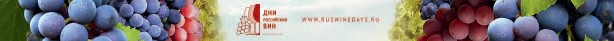 Шелфтокер вырубной (600-40мм)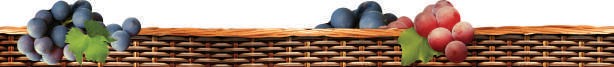 Скотч (h=40mm)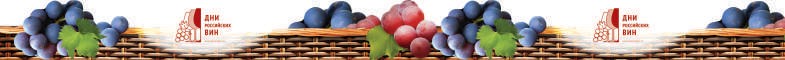 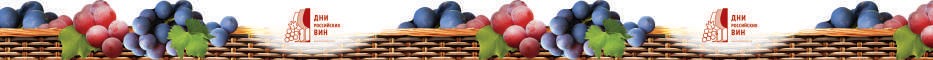 Дни российских вин	9Вобблер (150-150мм)Материалы� Основной элемент – картон, ножка – ПВХ прозрачный�Простой воблер – прозрачная пластиковая ножка, на одном из концов которой клеится вырубноеизображение из картона или полилита� На другом конце – вспененный скотч для крепленияк полке�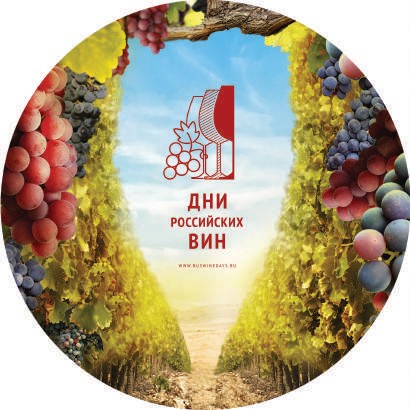 10	Дизайн POS-материалов для точек продажОформление полки. Вариант 2Визуализация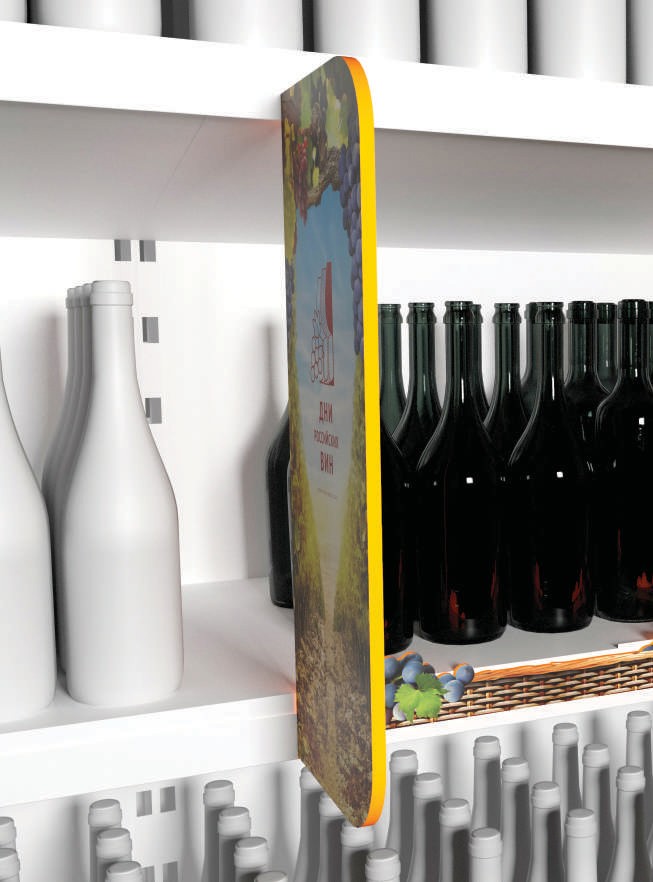 Дни российских вин	11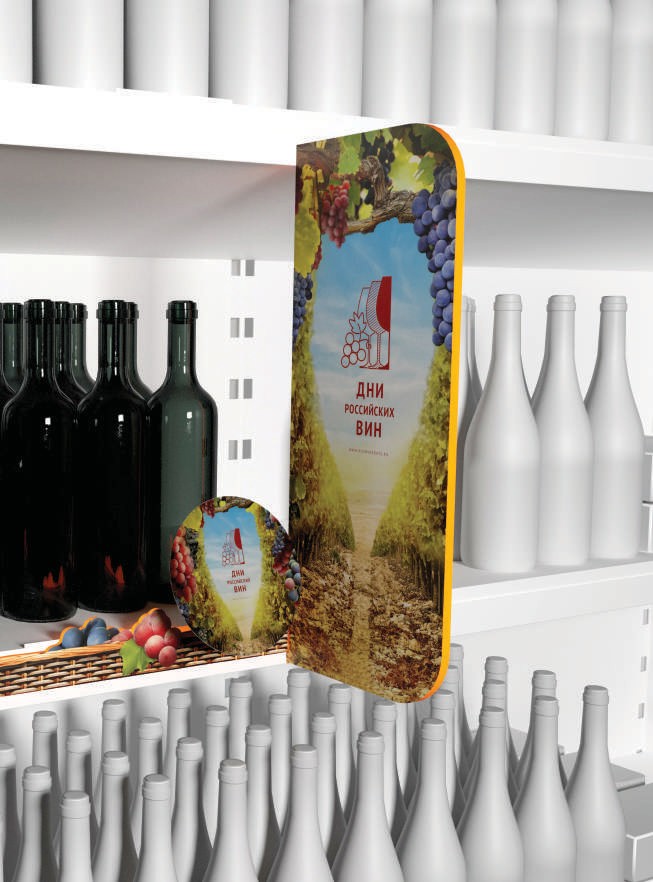 12	Дизайн POS-материалов для точек продажЦенниковыделителиМатериалы – картон, скотч� Размещение на полке180x90mm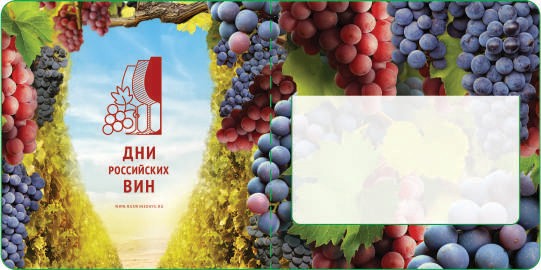 Ценник для типовых стеллажей 180х40мм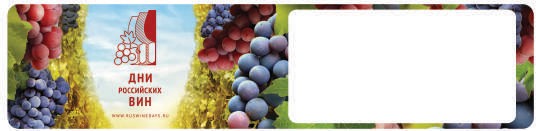 Ценник для типовых стеллажей 180х40мм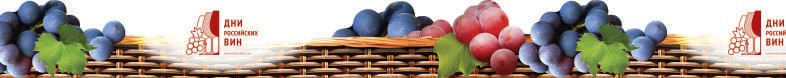 Лента подложка под ценники для типовых Место под ценник стеллажей (шелфтокер) без ограничения размера по длиннеМесто под ценникДни российских вин	1390х90мм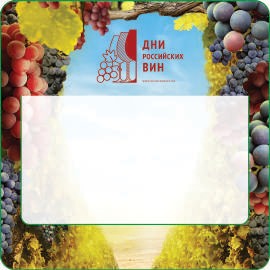 Место под ценник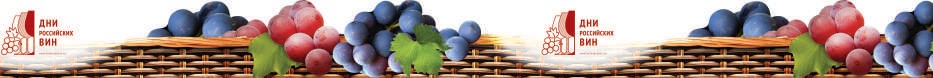 14	Дизайн POS-материалов для точек продажНаклейки на стеклоПечать на прозрачной плёне, 300х300мм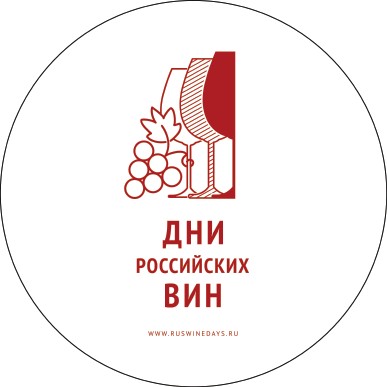 Дни российских вин	15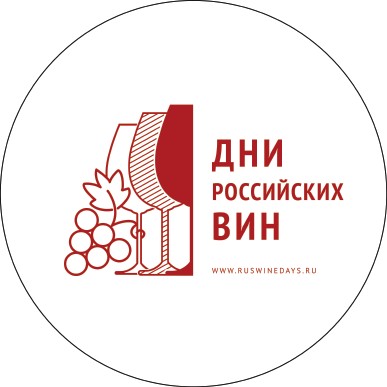 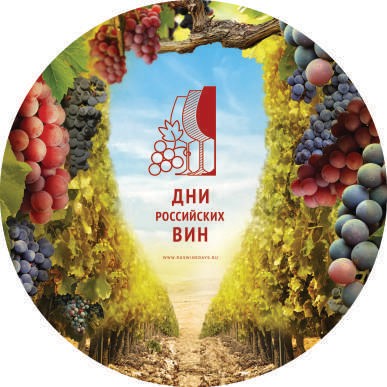 16	Дизайн POS-материалов для точек продажПодставка для дегустацийPlacement, 297x420мм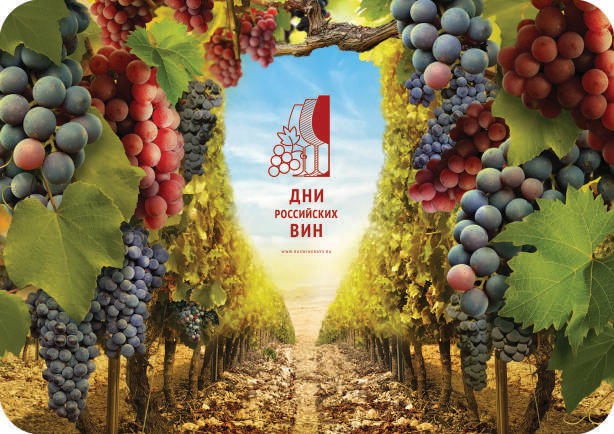 Дни российских вин	17Тейблтент106х216мм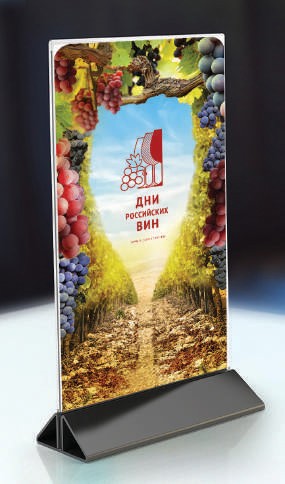 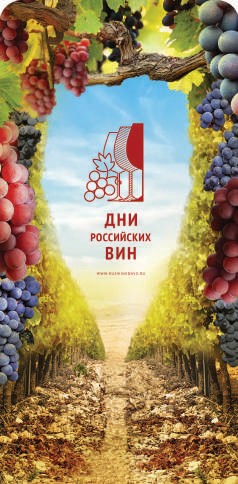 18	Дизайн POS-материалов для точек продажНекхенгерМатериалы – картон�Простой вид POS-материалов, позволяющий привлечь внимание к товару� Размещается как в торговых точках, так и в HORECA на горлышке бутылки� Может быть выполнен в виде книжки,этом случае вместо картона лучше использовать бумагу�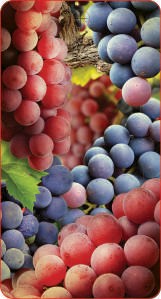 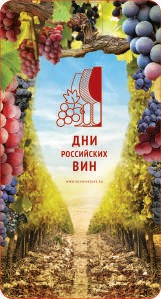 Сторона 1 62х115мм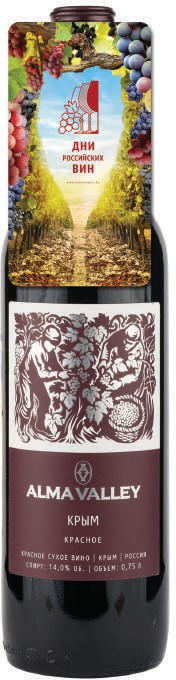 Сторона 2 62х115ммДни российских вин	19Оформление препакаСтойка картонная.Материалы – гофрокартон, картон� Самый недорогой вид торговых стоек – картонные� Размещение в пространстве торгового зала, как в винном отделе, так и кросс-мерчандайзинг�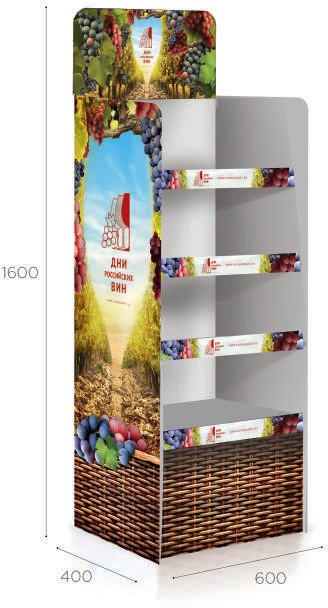 20	Дизайн POS-материалов для точек продажОформление дисплеяВторичная выкладка — использование POSM для размещения продукции на дополнительном месте внутри магазина помимо его обычного торгового места�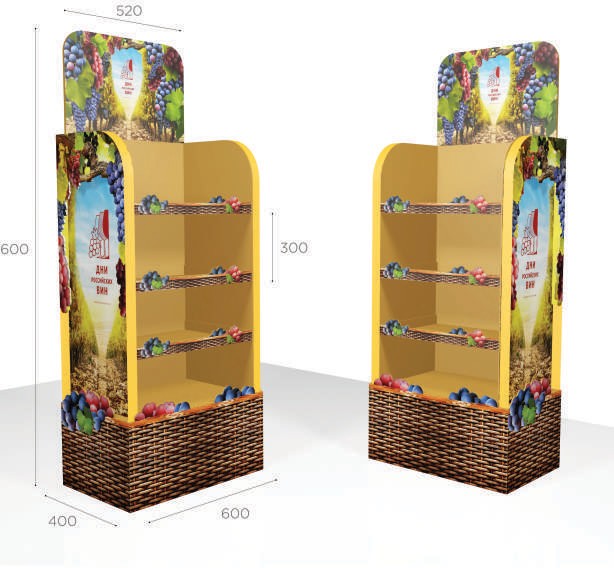 Дни российских вин	21Оформление торца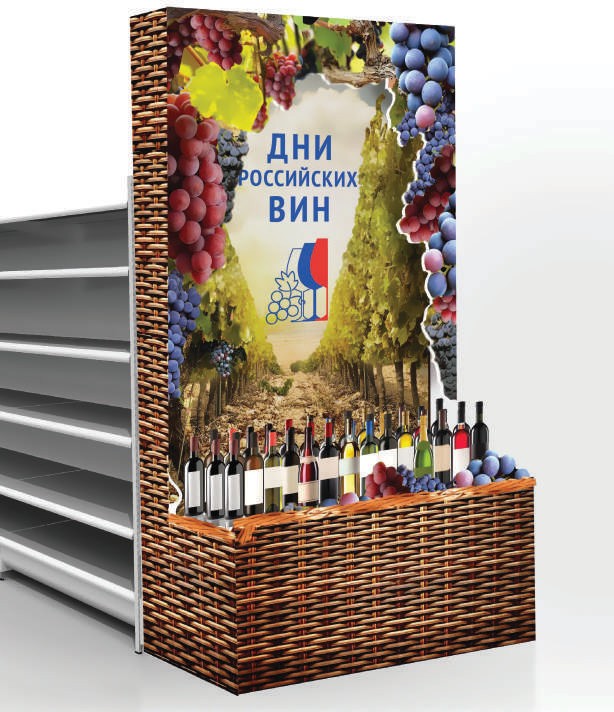 22	Дизайн POS-материалов для точек продажОформление одного стеллажа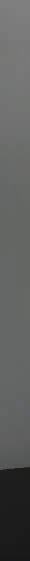 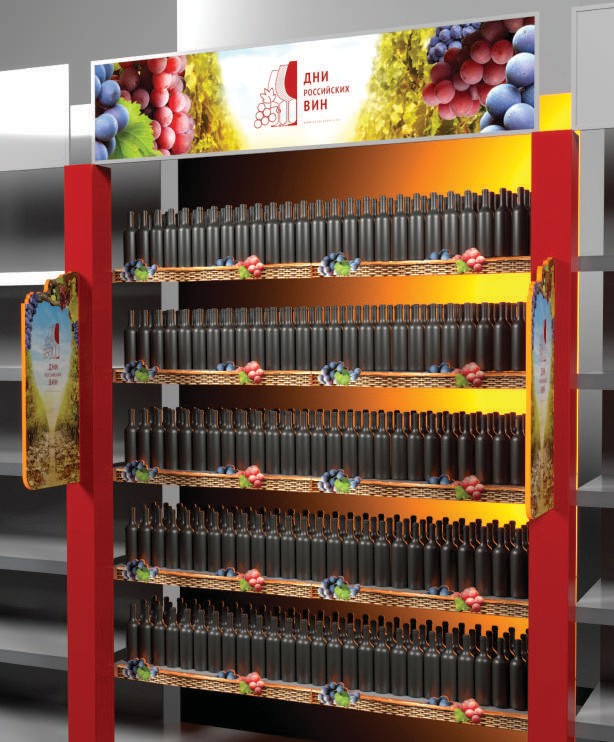 Дни российских вин	23Оформление категории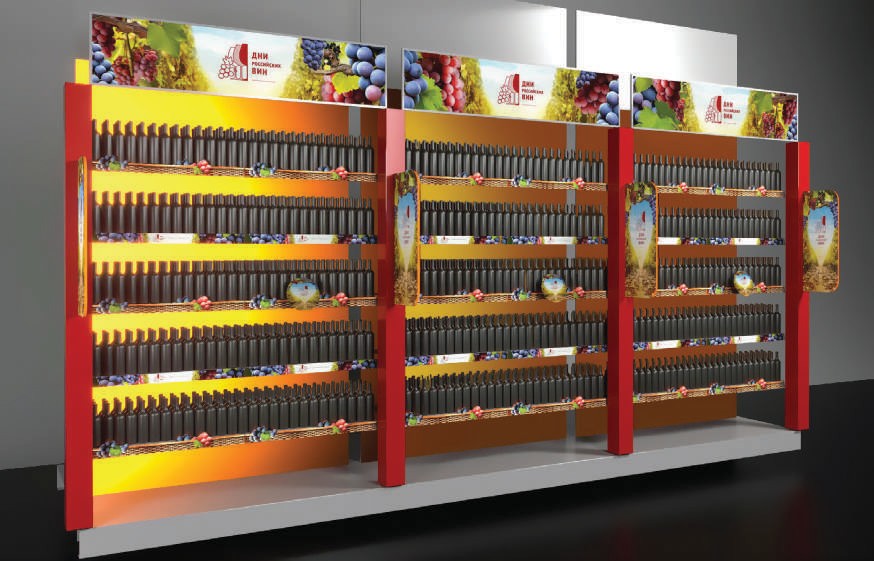 24	Дизайн POS-материалов для точек продажWEB-баннер240х400Дни российских вин	25Имиджи для СМИ1400х98026	Дизайн POS-материалов для точек продажЛистовкиА3Дни российских вин	27ЛистовкиА4/А6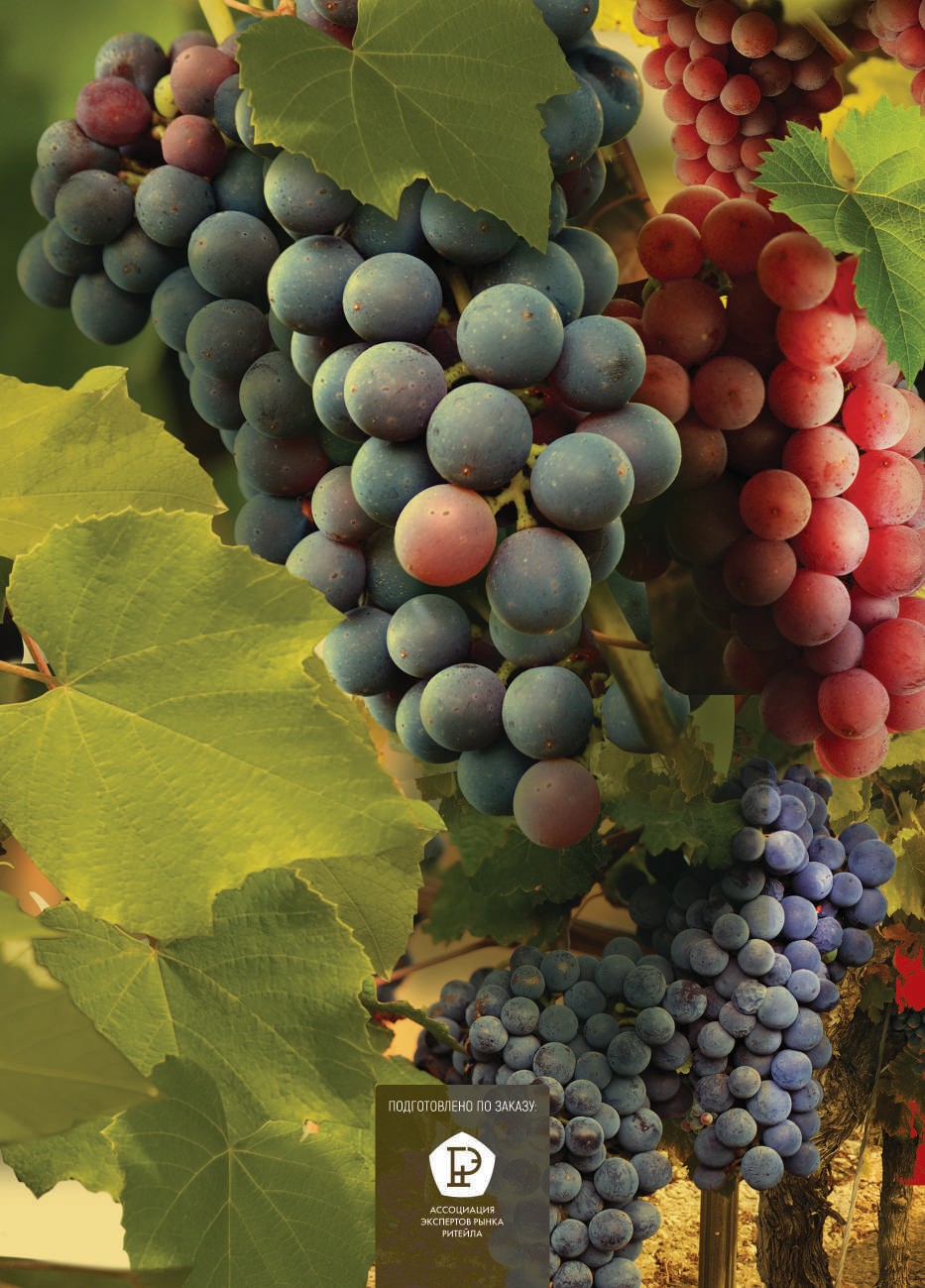 